Татарстан Республикасы Мамадыш муниципальрайонында гаиләдә белем бирүне һәм үзлегеңнән белем алуны оештыру хакында Нигезләмәне раслау турында«Россия Федерациясендә мәгариф турында» 2012 елның 29 декабрендәге 273-ФЗ номерлы Федераль канун, Россия Федерациясе Мәгариф һәм фән министрлыгының 2013 елның 15 нче ноябрендәге «Гаиләдә белем алуны оештыру турында» НТ-1139/08 санлы хаты, Татарстан Республикасы Мәгариф һәм фән министрлыгының «Гаилә формасында һәм үзлегеңнән белем алуны оештыру турында» хаты, 2018 нче елның 29 ноябрендәге  РК-5/18 санлы коллегия карары нигезендә, Россия Федерациясе гражданнарының гомуми белем алу формасын сайлап алуга хокукларын тәэмин итү максатларында, Татарстан Республикасы Мамадыш муниципаль районы Башкарма комитеты  КАРАР БИРӘ:        1. Гаиләдә белем бирүне һәм үзлегеңнән белем алуны оештыру хакында Нигезләмәне расларга (1 нче кушымта).	2. ТР Мамадыш муниципаль районы «Мамадыш шәһәре өченче номерлы урта гомуми белем мәктәбе» муниципаль бюджет гомуми белем учреждениесен гаиләдә белем бирү яки үзлегеннән белем алу мөмкин булган гражданнарны беркетү  учреждениесе  итеп билгеләргә.	3. Мамадыш муниципаль районы финанс-бюджет палатасына (Сергеев A. M) җирле бюджет хисабынан арадаш һәм дәүләт йомгаклау аттестациясен экстерн рәвештә оештыруда катнашучы педагогик хезмәткәрләргә хезмәт хакы түләүне оештырырга.       4. Түбәндәгеләрне расларга: - Гаиләдә белем бирү яки  үзлегеңнән белем алу формасын сайлап алу турында хәбәрнамә формасын  (2 нче кушымта); - гражданның яисә аның ата-аналарының (законлы вәкилләренең) белем бирү оешмасына  арадаш һәм дәүләт йомгаклау аттестациясен экстерн үтү өчен кабул итүгә гаризалары (3 нче кушымта);-  экстернны кабул итү турында боерык формасы (4 нче кушымта); - гомуми белем бирү оешмасында арадаш аттестацияне узу турында белешмәләр һәм гаиләдә белем бирү яки  үзлегеңнән белем алу  рәвешендә белем алучы балаларны исәпкә алу кенәгәсе формасын (5 нче кушымта); - гаиләдә белем бирү яки  үзлегеңнән белем алу  рәвешендә белем алучы укучының арадаш һәм дәүләт йомгаклау аттестациясен оештыру һәм үткәрү турында шартнамә (6 нчы кушымта); - гаиләдә белем бирү яки  үзлегеңнән белем алу  рәвешендә белем алучы балаларны исәпкә алу журналы (7 нче кушымта) .5. Әлеге карарны «Интернет» мәгълүмат-телекоммуникация челтәрендә Татарстан Республикасы хокукый мәгълүмат рәсми порталында бастырып чыгарырга. 6. Әлеге карарның үтәлешен контрольдә тотуны Башкарма комитет җитәкчесе урынбасары В.И. Никитинга йөкләргә.Җитәкче вазифаларын башкаручы                                                    М.Р. Хуҗаҗанов Татарстан  Республикасы Мамадыш муниципаль районы Башкарма комитетының12.09.2019 ел,  243  санлы карарына1 нче  кушымтаГаиләдә белем бирүне һәм үзлегеңнән белем алуны оештыру хакында Нигезләмә I.Гомуми нигезләмәләр	1.1. Әлеге Нигезләмә РФ һәм ТР Конституциясе, РФ һәм ТР Гаилә кодексы, «Россия Федерациясендә мәгариф турында» 2012 елның 29 июлендәге 273-ФЗ номерлы Федераль канун, “Мәгариф турында» 2013 елның 22 июлендәге 68-ТРЗ номерлы Татарстан Республикасы Законы, Россия Мәгариф һәм фән министрлыгының 2013 елның 15 ноябрендәге «Гаилә формасында белем алуны оештыру турында»  НТ -1139/08 санлы  хаты, башка норматив хокукый актлар таләпләре нигезендә эшләнде.        1.2. «Россия Федерациясендә мәгариф турында» 29.12.2012 ел, № 273-Ф3 Федераль канун нигезендә гомуми белем алу  мөмкин:а) белем бирү эшчәнлеген гамәлгә ашыручы оешмаларда;б) белем бирү эшчәнлеген гамәлгә ашыручы оешмалардан тыш (гаиләдә белем бирү һәм үзлегеңнән белем бирү рәвешләрендә).1.3. Укучылар шәхесенең ихтыяҗларын һәм мөмкинлекләрен исәпкә алып, гомуми белем бирү программалары гаиләдә белем бирү һәм үзлегеңнән белем алу  рәвешендә үзләштерелә ала. Гаиләдә белем бирү һәм үзлегеңнән белем бирү рәвешендә белем бирү эшчәнлеген гамәлгә ашыручы оешмаларда арадаш һәм дәүләт йомгаклау аттестациясен алга таба узу хокукы белән гамәлгә ашырыла.1.4. Гаиләдә белем бирү - ул  башлангыч гомуми, төп гомуми, урта гомуми белем бирү программаларын бала тарафыннан ата-аналары (законлы вәкилләре) инициативасы буенча гаиләдә үзләштерү формасы.            1.5. Үзлегеңнән белем алу, белем бирү формасы буларак, дәүләт аккредитациясен узган мәгариф оешмаларында алга таба аттестацияләнүче аерым фәннәр, сыйныфлар, урта гомуми белем курслары буенча гомуми белем бирү программаларын мөстәкыйль, тизләтелгән рәвештә үзләштерүне күздә тота.            1.6. Гаиләдә белем бирү яисә үзлегеңнән белем алу рәвешендә белем алучы зат, үзенең яки ата-анасының (законлы вәкилләренең) карары буенча, укытуның теләсә кайсы этабында балигъ булмаган баланың фикерен исәпкә алып, аны законда каралган теләсә кайсы башка формада дәвам итәргә яки белем алу формаларын бергә кушарга хокуклы.           1.7. Үз территориясендә яшәүче һәм гомуми белем алу хокукына ия балалар исәбен «Татарстан Республикасы Мамадыш муниципаль районы Башкарма комитетының мәгариф бүлеге» МКУ (алга таба – мәгариф бүлеге) алып бара            1.8. Мамадыш муниципаль районы территориясендә  балигъ булган бала яки балигъ булмаган баланың ата-аналары (законлы вәкилләре) гаиләдә белем бирү/үзлегеннән белем алу рәвешендә  гомуми белем алу формасын белдереп,  муниципаль район мәгариф бүлегенә хәбәрнамә юллый. (2 кушымта нигезендә).             1.9. Район мәгариф бүлеге гаиләдә белем бирү/үзлегеннән белем алу рәвешендә  гомуми белем алу формасын сайлап алган укучы турында мәгълүматны белем бирү  оешмаларында белем алырга тиешле һәм белем алмаучы балалар реестрына кертүне тәэмин итә. Гаиләдә белем бирү/үзлегеннән белем алу рәвешендә  гомуми белем алу формасын сайлаган, әмма белем бирү оешмасына экстерн буларак кертелмәгән укучылар бөтенроссия мәктәп укучылары олимпиадасында, күргәзмәләрдә, смотрларда, физкультура һәм спорт чараларында гаризаи тәртиптә катнашу хокукына ия. Бу очракта катнашу турында гариза  муниципаль район мәгариф бүлегенә бирелә.            1.10. Район мәгариф бүлеге, әлеге территориядә яшәүче укучы белем алуның гаиләдә белем бирү/үзлегеннән белем алу формасын сайлап алу турында хәбәр алганнан сон, белем алучы  балигъ булган балага яки балигъ булмаган баланың ата-анасына (законлы вәкилләре) арадаш һәм дәүләт йомгаклау аттестациясен үтәргә мөмкин булган районда урнашкан белем бирү оешмалары турында хәбәр итә.             1.11. Мәгариф бүлеге укучыларны арадаш аттестация һәм (яки) дәүләт йомгаклау аттестациясе узу өчен белем бирү оешмасына беркетү турында мәгариф оешмасына (анда буш урыннар булганда) җиткерә.            1.12. Балигъ булган бала яки балигъ булмаган баланың ата-аналары (законлы вәкилләре) гаиләдә белем бирү яки   үзлегеннән белем алу формасын сайлап алуга бәйле рәвештә мәгариф оешмасыннан чыгарылуы турындагы гариза белән бер үк вакытта  арадаш аттестация һәм (яки) дәүләт йомгаклау аттестациясен узу турында гариза бирергә хокуклы (3 санлы кушымта).              1.13. Гариза белән бергә түбәндәге документлар бирелә:- балигъ булган гражданның шәхесен таныклаучы документ оригиналы;- балигъ булмаган гражданның ата-анасының (законлы вәкиленең) шәхесен таныклаучы документ оригиналы; - бала туу турында таныклыкның төп нөсхәсе, яисә билгеләнгән тәртиптә расланган документ күчермәсе гариза бирүченең туганлыгын раслаучы (яки укучының балигъ булмаган экстерн өчен хокуклары законлы булуын раслаучы); - шәхси эш (личное дело) (мәгариф учреждениесендә шәхси эш юк икән, аттестация узу вакытында шәхси эш рәсмиләштерелә),- гомуми белем бирү программаларын үзләштерүне раслаучы документлар (алар булганда) (башлангыч гомуми, төп гомуми, урта гомуми белем бирү программаларын гамәлгә ашыручы мәгариф учреждениесендә белем алу турында белешмә, белем бирү учреждениесендә арадаш аттестация турында белешмә, төп гомуми белем турында документ).1.14. Район мәгариф бүлеге, ата-аналарның гомуми белем алу өлешендә бурычларын үтәвен контрольдә тоту максатыннан, балигъ булмаганнар белән эшләү комиссиясенә түбәндәге очраклар турында хәбәр итә:- балигъ булмаган баланы яисә ата-ананы (законлы вәкилләрне) белем алуның гаилә формасын яисә үз-үзеңне белем алу рәвешен сайлап алуга һәм балигъ булмаган баланы(законлы вәкилләрне) балигъ булмаган баланы өстәмә һәм (яки) дәүләт йомгаклау аттестациясен узу өчен белем бирү оешмасына беркетү турында белешмәләр бирүдән баш тартуга бәйле рәвештә мәгариф оешмасыннан күчерү;- арадаш һәм(яки) дәүләт йомгаклау аттестациясен вакытында узу өчен экстерн килмәүләре.	1.16. Арадаш һәм (яки) дәүләт йомгаклау аттестациясен узу өчен белем бирү оешмасына кертелгән затлар экстерн булып тора. Экстерннар укучылар булып тора һәм укучыларга бирелгән барлык академик хокукларга ия. Экстерннар кирәк булган очракта социаль-педагогик һәм психологик ярдәм, түләүсез психологик-медик-педагогик коррекция алуга исәп тота ала.	1.17. Белем бирү оешмасы арадаш һәм (яки) дәүләт йомгаклау аттестациясен узган вакытта бушлай файдалануга экстернга, белем бирү оешмасы җитәкчесе раслаган дәреслекләр һәм уку әсбаплары исемлеге нигезендә уку әсбаплары бирә.2. Укучыларга гаилә белеме бирү / үзлегеннән белем алу формасын сайлаганда белем бирү мөнәсәбәтләре 2.1. Балигъ булган бала яки балигъ булмаган баланың ата-аналары (законлы вәкилләре) гаиләдә белем бирү яки   үзлегеннән белем алу формасын сайлап алуга бәйле рәвештә мәгариф оешмасыннан чыгарылуы турындагы гариза яза. Әлеге гариза нигезендә белем бирү оешмасы өч эш көне эчендә укучыны күчерү турында күрсәтмә акт чыгара.2.2. Белем бирү оешмасы балигъ булмаган балага яисә ата-анага (законлы вәкилләренә) балигъ булмаган баланың шәхси эшен һәм агымдагы уку елында Укучының өлгереше турында мәгълүматны үз эченә алган документларны бирә, ул мәгариф оешмасының мөһере һәм аның җитәкчесе имзасы белән раслана.2.3. Арадаш аттестация һәм(яки) дәүләт йомгаклау аттестациясе узу турында белем бирү оешмасының боеру акты белем бирү мөнәсәбәтләре барлыкка килүнең нигезе булып тора.Гражданнарны арадаш һәм(яки) дәүләт йомгаклау аттестациясен узу өчен кабул итү балигъ булмаган бала яки ата-ананың (законлы вәкилләренең) шәхси гаризасы буенча гамәлгә ашырыла. Белем бирү оешмасына гаризада күрсәтелгән вакытка экстернны кабул итү мәгариф оешмасының боеру акты (№4 кушымта) белән документлар кабул ителгәннән соң 7 эш көне эчендә рәсмиләштерелә. Белем бирү оешмасының гаризасында һәм боеру актында күрсәтелгән вакыт тәмамланганнан соң, экстерн мәгариф оешмасыннан күчерелә.2.4. Арадаш аттестация үтү турында гариза бирү сроклары, шулай ук арадаш аттестацияне узу формалары белем бирү оешмасы тарафыннан билгеләнә.Срогы гариза экстерном узу өчен дәүләт йомгаклау аттестациясе буенча белем бирү программасы урта гомуми белем алмый, соңрак 1 февраль, буенча белем бирү программасы төп гомуми белем бирү түгел, бәлки соңрак, 1 нче мартта.2.5. Укучыны белем бирү оешмасына арадаш һәм(яки) дәүләт йомгаклау аттестациясен узу өчен экстерном рәвештә кабул итү гамәлдәге законнарда билгеләнгән тәртиптә гамәлгә ашырыла. (Мәгариф һәм фән министрлыгының «башлангыч гомуми, төп гомуми һәм урта гомуми белем бирү программалары буенча гражданнарны кабул итү тәртибен раслау турында»2014 ел, 22 гыйнвар, 32 нче боерыгы).2.6. Белем бирү оешмасы гражданга буш урыннар булмаган очракта гына кабул итүдән баш тартырга мөмкин. Балигъ булмаган бала яки балигъ булмаган баланың ата-анасы (законлы вәкилләре), мәгариф оешмасында урын булмаган очракта, аны башка гомуми белем бирү оешмасына урнаштыру мәсьәләсен хәл итү өчен турыдан-туры район мәгариф бүлегенә мөрәҗәгать итәләр.2.7. Мәгариф оешмасында шәхси эше булмаган очракта арадаш һәм(яки) дәүләт йомгаклау аттестациясен узу вакытына шәхси эш рәсмиләштерелә.3. Экстерннарның арадаш һәм(яки) дәүләт йомгаклау аттестациясен оештыру һәм үткәрү3.1. Белем бирү программасын үзлегеннән яисә гаилә белеме рәвешендә үзләштерүче затлар белем бирү эшчәнлеген тиешле дәүләт аккредитациясе булган белем бирү программасы буенча гамәлгә ашыручы оешмада экстерн арадаш һәм(яки) дәүләт йомгаклау аттестациясен узарга хокуклы.Төп гомуми яки урта гомуми белеме булмаган әлеге затлар дәүләт аккредитациясе булган белем бирү программасы буенча белем бирү оешмасында экстерн арадаш һәм(яисә) дәүләт йомгаклау аттестациясен бушлай үтәргә хокуклы.3.2. Белем бирү оешмасы тарафыннан арадаш аттестацияне оештыру һәм узу тәртибен регламентлаучы, шул исәптән экстерннар тарафыннан тиешле локаль акт кабул ителергә тиеш. Әлеге локаль актта экстерн рәвештә кабул итү турында гариза бирү срокларын, экстернга арадаш аттестацияне үткәрү срокларын, экстернга арадаш аттестацияне үткәрү формаларын һәм тәртибен, шулай ук консультацияләр үткәргәндә дистанцион белем бирү технологияләрен куллану мөмкинлеген чагылдырырга кирәк.Экстерн гаризасы буенча белем бирү оешмасы арадаш аттестация үткәрүнең аерым вакытын билгеләргә, үзләштерелгән белем бирү программасы кысаларында тизләтелгән уку мөмкинлеген күз алдында тотарга хокуклы.Арадаш аттестацияне үткәрү формалары һәм тәртибе белем бирү оешмасының локаль акты белән билгеләнә, шулай ук Гаиләдә белем бирү һәм үзлегеннән белем алу рәвешендә гомуми белем алучы укучының арадаш һәм дәүләт йомгаклау аттестациясен оештыру һәм үткәрү турында шартнамә төзелә (№7 кушымта);3.3. Гаиләдә белем бирү/ үзлегеннән белем алу формасындагы гомуми белем алганда белем бирү оешмасы арадаш һәм(яки) дәүләт йомгаклау аттестациясен оештыру һәм үткәрү, шулай ук укучының тиешле академик хокукларын тәэмин итү өчен дә җаваплы.Ата-аналар (законлы вәкилләр) белем, күнекмәләр һәм компетенцияләрне үзләштерү, эшчәнлек тәҗрибәсен алу, сәләтләрне үстерү, көндәлек тормышта белем алу тәҗрибәсен алу һәм Укучының бөтен гомере дәвамында белем алу мотивациясен формалаштыру буенча укучы эшчәнлеген максатчан оештыру өчен җаваплы.Төп гомуми һәм урта гомуми белем бирү программалары буенча дәүләт йомгаклау аттестациясен узу мәҗбүрилеге белән бәйле рәвештә, экстернның ата-аналары (законлы вәкилләре) гамәлдәге законнар нигезендә укучы өчен җаваплы.3.4. Белем бирү оешмасының аттестация үтү тәртибен балигъ булган укучы яки балигъ булмаган баланың ата-аналарының (законлы вәкилләренең) фикерен исәпкә алып, шул исәптән уку материалын өйрәнү темпыннан һәм эзлеклелегеннән чыгып билгеләргә кирәк.3.5. Бер яки берничә уку фәне, курс, белем бирү программасы дисциплиналары (модульләре) буенча арадаш аттестациянең канәгатьләнмәслек нәтиҗәләре яки белем бирү оешмасының боеру акты белән билгеләнгән вакытта арадаш аттестация узмау, җитди сәбәпләр булмаганда, академик бурыч дип таныла.Балигъ булмаган экстернның ата-аналары (законлы вәкилләре) һәм мәгариф оешмалары академик бурычларны бетерү өчен шартлар тудырырга һәм аны вакытында бетерүне контрольдә тотарга бурычлы.3.6. Академик бурычы булган экстерннар, тиешле уку фәне, курс, дисциплина (модуль) буенча белем бирү оешмасы тарафыннан билгеләнгән срокта, академик бурыч барлыкка килүгә бер ел эчендә ике тапкыр арадаш аттестацияне узарга хокуклы. Күрсәтелгән чорда экстерн авыруы вакыты, академия ялында яки йөклелек һәм бала табу буенча отпускта булуы кертелми.Арадаш аттестацияне икенче тапкыр үткәрү өчен мәгариф оешмасы тарафыннан комиссия төзелә.3.7. Экстерннарны арадаш аттестацияләү нәтиҗәләре беркетмәләрдә чагылдырыла.3.8. Дәүләт йомгаклау аттестациясен узмаган яки дәүләт йомгаклау аттестациясендә канәгатьләнерлек булмаган нәтиҗәләр алган экстерннар тиешле белем бирү программалары буенча дәүләт йомгаклау аттестациясен үткәрү тәртибендә билгеләнгән срокларда дәүләт йомгаклау аттестациясен узарга хокуклы.Дәүләт йомгаклау аттестациясен узмаган яки дәүләт йомгаклау аттестациясендә канәгатьләнерлек булмаган нәтиҗәләр алган затларга уку яки белем бирү оешмасы мөстәкыйль билгели торган үрнәк буенча уку чоры турында белешмә бирелә.3.9. Арадаш аттестацияне узган һәм дәүләт йомгаклау аттестациясен узмаган экстерналарга № 6 кушымта нигезендә арадаш аттестация турында белешмә бирелә.3.10. Дәүләт йомгаклау аттестациясен узган экстернларга төп гомуми яки урта гомуми белем бирү оешмасы тарафыннан дәүләт йомгаклау аттестациясе үткәрелгән документ тапшырыла.3.11. Башлангыч гомуми, төп гомуми һәм урта гомуми белем бирү программалары буенча билгеләнгән вакыт эчендә академик бурычларны бетермәгән укучылар белем алуларын дәвам итәләр.4. Гаиләдә белем бирү/ үзлегеннән белем алу формасында белем алучы укучыларның арадаш һәм (яки) дәүләт йомгаклау  аттестациясен оештыру һәм үткәрүне финанслар белән тәэмин итү 4.1. Гаиләдә белем бирү/ үзлегеннән белем алу формасында белем алучы укучыларның арадаш һәм (яки) дәүләт йомгаклау  аттестациясен оештыру һәм үткәрү белән бәйле чыгымнар районның муниципаль бюджет белем бирү мәгариф оешмаларында каралган  бюджет ассигнованиеләре исәбеннән агымдагы финанслау кысаларында башкарыла.  Татарстан  Республикасы Мамадыш муниципаль районы Башкарма комитетының  12.09.2019 ел,  243   санлы карарына2 нче  кушымтаТатарстан Республикасы Мамадыш                                    муниципаль районы Башкарма комитетының мәгариф бүлеге башлыгына ____________________________________       ______________________________________       _____________________________________               адрес:________________________________        ______________________________________      Тел.___________________________________Гаиләдә белем бирү яки үзлегеңнән белем алу  формасын сайлап алу турында хәбәрнамә «Россия Федерациясендә мәгариф турында» 9.12.2012 ел, № 273-ФЗ Федераль законның 5 бүлегенең 63 нче маддәсе таләпләре нигезендә,  күрсәтелгән Федераль законның 17 ст. 1 һәм 3, 44 ст. 3 пунктлары, 63 ст. 4 пунктлары нигезендә,  без, _______________________________________,балигъ булмаган баланың әти-әнисе (законлы вәкилләре) буларак  аның өчен Гаилә белеме формасындагы гомуми белем алу формасын сайлавыбыз турында хәбәр итәбез. Белем бирү формасын һәм уку формасын сайлап алу турындагы карар баланың фикерен исәпкә алып кабул ителде.Әлеге хәбәрнамәне алу турында югарыда күрсәтелгән адрес буенча миңа язма рәвештә хәбәр итүегезне сорыйм.Белем бирү формасын һәм уку формасын сайлап алу турындагы карар баланың фикерен исәпкә алып кабул ителде.Дата _____________Әти-әнинең имзасы (законлы вәкил) ________________Баланың имзасы (14 яшьтән) ____________________                              Татарстан  Республикасы Мамадыш                              муниципаль районы Башкарма                               комитетының                               12.09.2019 ел,  243  санлы                                карарына                               3 нче  кушымтаАрадаш һәм/яки дәүләт йомгаклау аттестациясен экстерн белән узу өчен граждан яки аның ата-аналары (законлы вәкилләре) мәгариф оешмасына керүгә гариза формасы_________________________________________                 (мәгариф оешмасы исеме)__________________________________________(мәгариф оешмасы җитәкчесенең фамилиясе һәм инициаллары) __________________________________________(фамилиясе, исеме, атасының исеме тулысынча)Теркәлү урыны (адрес) ____________________________________________Законлы вәкил статусын раслый торган документ турында белешмәләр ( № , серия, бирү датасы, кем тарафыннан бирелгән)__________________________________________Телефон/e-mail _____________________________ГАРИЗАМинем улымны (кызымны) _______________________________________________________________________,		(ФИА и. тулысынча)__________  уку елы чорына/фән (нәр) буенча гомуми белем алу чорына/арадаш һәм (яки) дәүләт йомгаклау аттестациясен узу өчен/уку елы чорына(арадаш һәм (яки) дәүләт йомгаклау аттестациясен узу чорына) сайларга рөхсәт итүегезне сорыйм. (кирәклесенә сызарга)Миңа/минем улыма ( кызыма)  лаборатор һәм практик дәресләргә йөрергә рөхсәт итүегезне сорыйм: (нинди фәннәр буенча икәнен күрсәтергә) ________________________________________________________________________;мониторинг тикшеренүләрендә катнашырга ________________________________________________________________________.((кирәклесенә сызарга)белем бирү эшчәнлеген тормышка ашыру лицензиясе, дәүләт аккредитациясе турындагы таныклык, ___________________________________________________________ Уставы, белем бирү программасы буенча мәгариф оештыру, үткәрү Тәртибе арадаш аттестацияләү үткәрү Тәртибе, дәүләт йомгаклау аттестациясен уздыру тәртибе һәм формалары турындагы Нигезләмә белән таныштым.    Дата _________________                         Имза ________________Россия Федерациясе законнары белән билгеләнгән тәртиптә баланың шәхси мәгълүматларын һәм минем шәхси мәгълүматларны эшкәртүгә риза.    Дата _________________                         Имза ________________                              Татарстан  Республикасы Мамадыш                              муниципаль районы Башкарма                               комитетының                               12.09.2019 ел, 243   санлы                                карарына                               4 нче  кушымтаБОЕРЫК"__" ________ 20__ ел   __________________________________    № _____________(боерыкны төзү урыны)Арадаш һәм(яки) дәүләт йомгаклау аттестациясен узу өчен экстернны кабул итү турында"Россия Федерациясендә мәгариф турында" 2012 елның 29 декабрендәге 273-ФЗ номерлы Федераль законның 34 статьясындагы 3 өлеше нигезендәБОЕРЫК БИРӘМ:    1. 20___ елның “___” __________ алып 20__ “___” ___________ гомуми белем алу чорына  арадаш һәм(яки) дәүләт йомгаклау аттестациясен узу чорына  ________________________________________________________________________( экстернның Ф,И,А.и.)______________________________________________)/предметлар буенча ________________ гомуми белем алу чорына/арадаш һәм(яки) дәүләт йомгаклау аттестациясен узу чорына / /______________ елгы уку чорына кабул итәргә.    2. Түбәндәге арадаш аттестация үткәрү графигын расларга:     3.  Түбәндәге  консультацияләр үткәрү буенча уку фәннәре графигын расларга:    4. Җитәкченең укыту-тәрбия эшләре буенча урынбасары ___________________________                                                          (Урынбасарның Ф.И.А.и.)педагогик хезмәткәрләр тарафыннан консультацияләрне вакытында үткәрүне һәм арадаш аттестацияне үткәрүне, үткәрелгән консультацияләрне исәпкә алу журналын алып баруны контрольдә тотарга.    5.  Укыту-тәрбия эшләре буенча җитәкченең урынбасары___________________________________________________                             (Җитәкче урынбасарының исем-фамилиясе) боерыкның үтәлешен контрольдә тотуны йөкләргә.Белем бирү оешмасы җитәкчесе       ___________/_______________   		          Татарстан  Республикасы Мамадыш                              муниципаль районы Башкарма                               комитетының                               12.09.2019 ел,  243   санлы                                карарына                               5 нче  кушымтаАРАДАШ АТТЕСТАЦИЯ НӘТИҖӘЛӘРЕ ТУРЫНДА БЕЛЕШМӘ________________________________________________________________________(фамилиясе, исеме, әтисенең исеме)_______________________________________________________________________(гомуми белем бирү оешмасының исеме, адресы)_________________________ уку елында арадаш аттестация уздырылды_________________________  _______________________________  _______ класска.  (укучының Ф.И.А.и.)    		(укуны дәвам итә, күчерелде)Белем бирү оешмасы җитәкчесе   ___________/____________________МП"__" ____________ г.                             Татарстан  Республикасы Мамадыш                              муниципаль районы Башкарма                               комитетының                               12.09.2019 ел,  243   санлы                                карарына                               6 нчы  кушымтаШАРТНАМӘгаиләдә белем бирү яки  үзлегеңнән белем алу  рәвешендә белем алучы укучының арадаш һәм дәүләт йомгаклау аттестациясен оештыру һәм үткәрү турында  	«	»	г.«____________________________________________________________________	»,    Муниципаль бюджет гомуми белем бирү учреждениесе,   алга таба Оешма,	Устав нигезендә эш итүче директор йөзендә, бер яктан 	һәм икенче яктан Белем алучының законлы вәкиле (ата-ана, опекун/попечитель),	алга таба укучының вәкиле дип аталучы,     «Россия Федерациясендә мәгариф турында» 29.12.2012 ел, № 273-ФЗ Федераль законның 17 статьясы нигезендә, түбәндәгеләр турында килештеләр:Шартнамәнең предметыӘлеге килешүнең предметы булып укучының арадаш һәм (яки) йомгаклау Дәүләт аттестациясен оештыру һәм үткәрү тора.2. Якларның хокуклары һәм бурычлары2.1.Оешма:2.1.1.Стандартлаштырылган формада укучыга аттестацияне материаллар буенча оештыра һәм үткәрә : ____________________ Вакыт эчендә	. 2.1.2. Укучыны икенче класска билгеләнгән тәртиптә арадаш һәм йомгаклау аттестациясе нәтиҗәләре нигезендә күчерә. 2.1.3. Тиешле программаны вакытыннан алда үзләштерүгә бәйле рәвештә, укучыны билгеләнгән тәртиптә аттестацияләүне тәэмин итә.2.1.4. Мәгариф өлкәсендә гамәлдәге федераль һәм региональ норматив хокукый актлар нигезендә дәүләт йомгаклау аттестациясен оештыра.2.1.5. Дәүләт үрнәгендәге документны (аттестат) укучы тарафыннан тиешле дәрәҗәдәге гомуми белем бирү федераль дәүләт белем бирү стандартлары таләпләрен үтәү шарты белән, укучыга дәүләт үрнәгендәге документ (аттестат) бирә.  2.1.6. Район мәгариф бүлегенә әлеге килешү өзелгән очракта, яшәү урыны буенча белем алуны дәвам итү мәсьәләсен карау турында хәбәр итә.2.2. Оешма хокуклы:2.2.1.Укучыга арадаш аттестация үткәрү тәртибен һәм вакытын билгеләргә.2.2.2. Укучыларның арадаш һәм йомгаклау аттестациясенә чакырылган педагогларның катнашу мөмкинлеген билгеләү.2.2.3. Йомгаклау аттестациясе турындагы Нигезләмә шартларын үтәмәгән очракта, тиешле белем турында дәүләт үрнәгендәге документны бирүдән баш тарту	.2.3. Вәкил бурычлы:2.3.1. Гаиләдә белем алучы укучыларның арадаш аттестацияләрен үткәрү расписаниесенә туры килә торган вакыт эчендә гомуми белем бирү программаларын укучыларга үзләштерүне тәэмин итәргә.2.3.2. Оешма тарафыннан билгеләнгән срокта оешмага килүне тәэмин итү, укучыларга аттестациягә килмәү турында оешмага билгеләнгән вакытка кадәр бер тәүлектән дә соңга калмыйча хәбәр итү.2.4. Вәкил аттестация нәтиҗәләре белән танышырга хокуклы. 3. Якларның җаваплылыгы 3.1. Оешма Укучының арадаш һәм (яки) дәүләт йомгаклау аттестациясен үткәрүнең сыйфаты өчен җаваплы.3.2. Вәкил гомуми белем бирүнең федераль дәүләт белем бирү стандартлары кысаларында гомуми белем бирү программаларын үзләштергән өчен җаваплы.4. Шартнамәнең гамәлдә булу срогы    4.1. Әлеге Шартнамә яклар тарафыннан имзаланган мизгелдән үз көченә керә һәм ____________ елга  кадәр гамәлдә була.     5. Шартнамәне өзү тәртибе5.1. Әлеге шартнамә өзелә: 5.1.1. Оешма беткән очракта.Әлеге килешү буенча йөкләмәләр оешманың хокукый варисына күчми. Вәкил хокукый дәвамчы белән билгеләнгән тәртиптә яңа килешү төзи.5.1.2. Вәкил гаризасы буенча гомуми белем алу рәвешен үзгәрткәндә. 5.1.3. Гомуми белем бирү программалары укучыларын үзләштермәү арадаш һәм (яки) дәүләт йомгаклау аттестациясе нәтиҗәләре белән расланганда.5.2. Әлеге килешү берьяклы тәртиптә өзелә: 5.2.1. Оешма тарафыннан әлеге килешү буенча йөкләмәләрне үтәмәгән яки тиешенчә үтәмәгән очракта.5.2.2. Оешма җитәкчесе исеменә гариза рәвешендә рәсмиләштерелгән вәкил аның теләге буенча.6. Заключительная часть6.1. Әлеге килешү якларның һәркайсы өчен 2 нөсхәдә төзелде. Ике нөсхәдә дә бертигез юридик көчкә ия. Бер нөсхә оешмада саклана, икенчесе-Вәкилдә.7. Якларның реквизитлары һәм имзалары.                              Татарстан  Республикасы Мамадыш                              муниципаль районы Башкарма                               комитетының                               12.09.2019 ел,  243   санлы                                карарына                               7 нче  кушымтаГаилә белеме яки үзлегеннән белем алучы балаларны исәпкә алу журналыИСПОЛНИТЕЛЬНЫЙ КОМИТЕТ МАМАДЫШСКОГО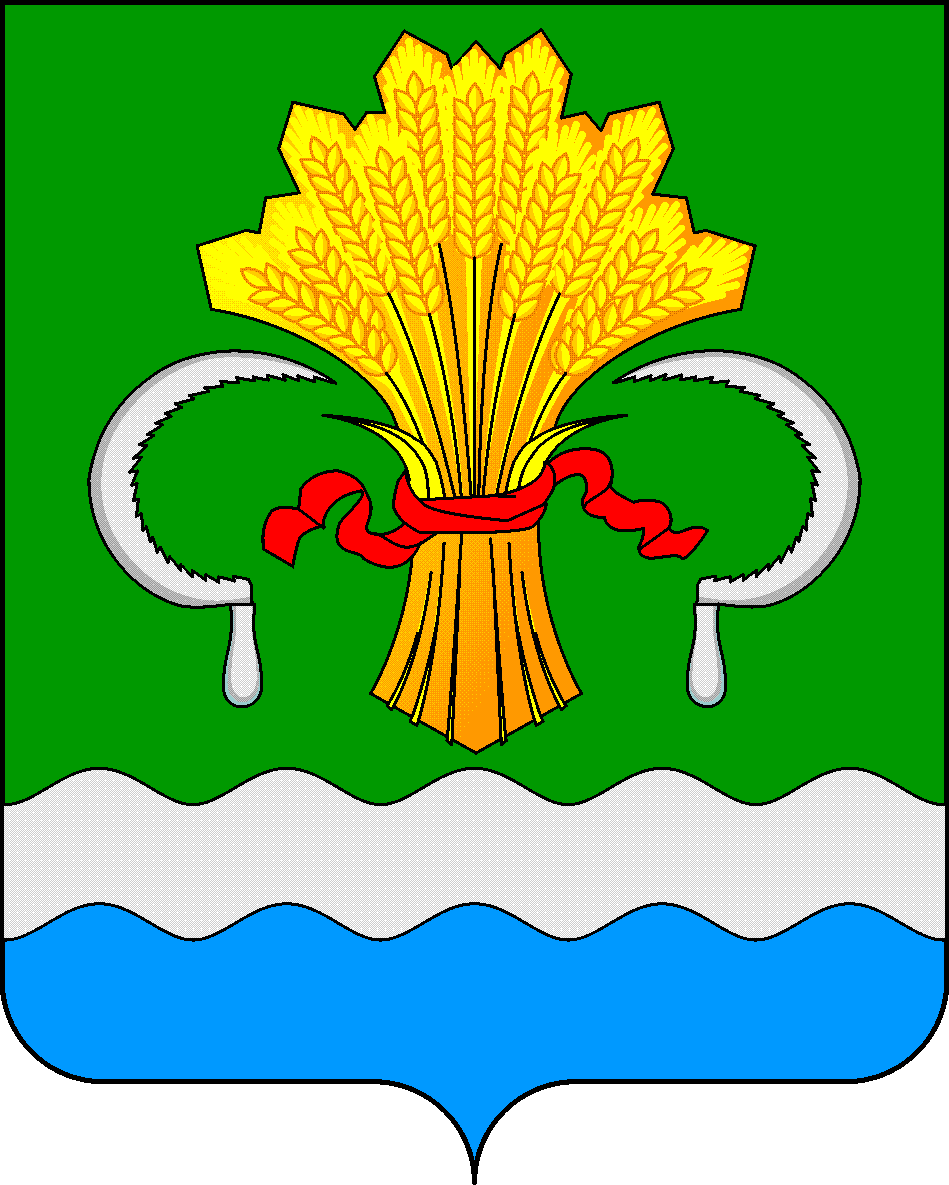 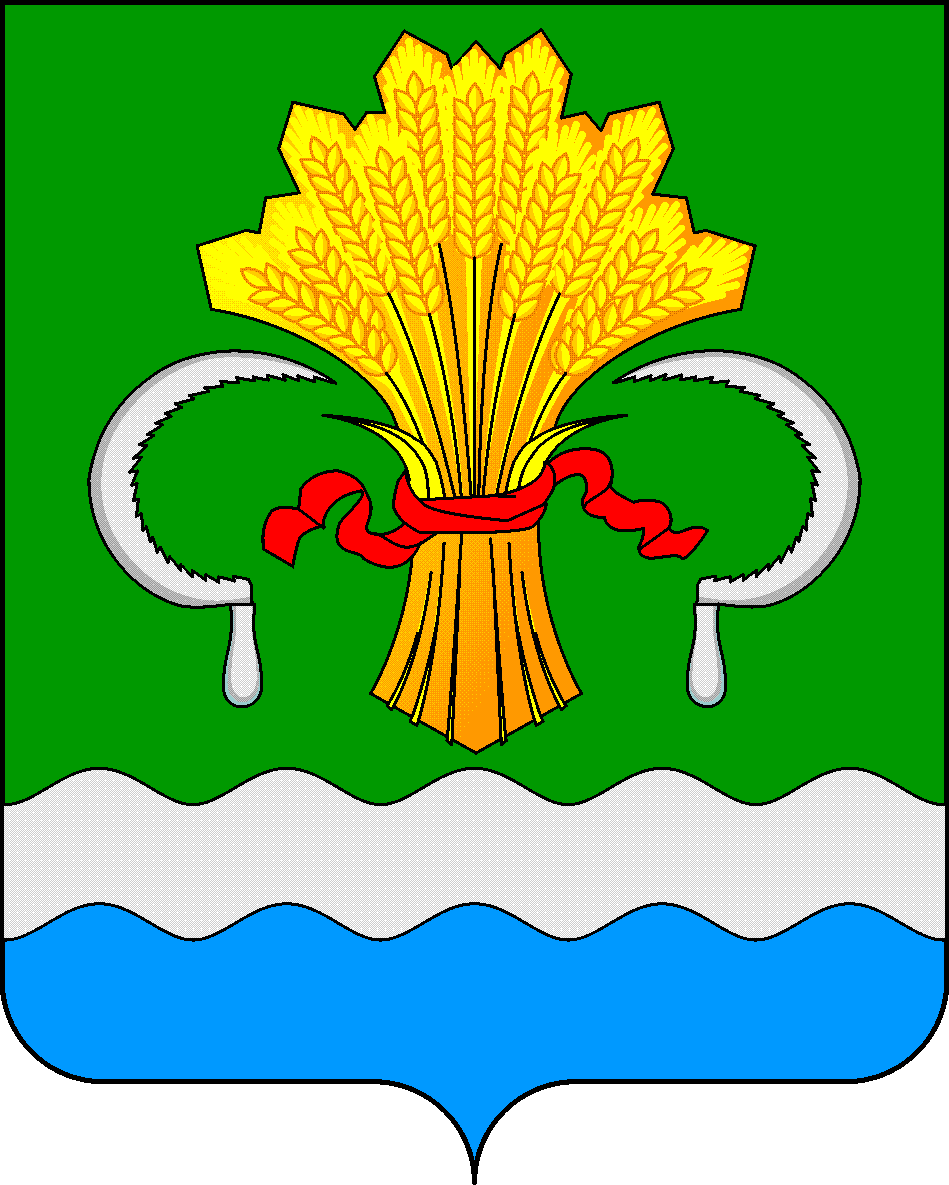  МУНИЦИПАЛЬНОГО РАЙОНА РЕСПУБЛИКИ ТАТАРСТАНул.М.Джалиля, д.23/33, г. Мамадыш, Республика Татарстан, 422190ТАТАРСТАН РЕСПУБЛИКАСЫНЫҢМАМАДЫШ МУНИЦИПАЛЬ РАЙОНЫНЫҢ БАШКАРМА КОМИТЕТЫМ.Җәлил ур, 23/33 й., Мамадыш ш., Татарстан Республикасы, 422190     Тел.: (85563) 3-15-00, 3-31-00, факс 3-22-21, e-mail: mamadysh.ikrayona@tatar.ru, www.mamadysh.tatarstan.ru     Тел.: (85563) 3-15-00, 3-31-00, факс 3-22-21, e-mail: mamadysh.ikrayona@tatar.ru, www.mamadysh.tatarstan.ru     Тел.: (85563) 3-15-00, 3-31-00, факс 3-22-21, e-mail: mamadysh.ikrayona@tatar.ru, www.mamadysh.tatarstan.ru    Постановление№ 243    Постановление№ 243                    Карарот «12»    09    2019 г.ПредметларАрадаш аттестация үткәрү формасыАрадаш аттестацияне үткәрү срокларыПредметларКонсультация үткәрү вакытыКонсультация үткәрү вакытыПредметлар1 консультация2 консультацияN п/пуку елында арадаш аттестация узырылдыЧирек, триместр, ярты еллык, модуль, сыйныф, фәннең тулы курсыБилге1.2.3.4.5.6.7.8.9.10.11.12.№Баланың исем-фамилиясе,туган көне, классЯшәү урыны/телефонӘти-әни (закон. вәкил) /гариза бирү датасыОУ (арадаш яки ДИА атамасы)Искәрмә